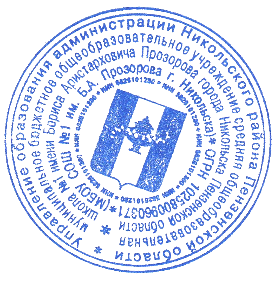 «Утверждаю»Директор  МБОУ СОШ №1 им.Б. А. Прозорова 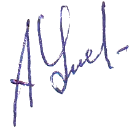 _____________(А. В. Ущёв)Приказ № 186 от 30.08.2017 г   ПРОГРАММА РАБОТЫ ШКОЛЬНОГО ПАТРИОТИЧЕСКОГО ЦЕНТРА «НАСЛЕДИЕ»МУНИЦИПАЛЬНОГО БЮДЖЕТНОГО ОБЩЕОБРАЗОВАТЕЛЬНОГОУЧРЕЖДЕНИЯ СРЕДНЕЙ ОБЩЕОБРАЗОВАТЕЛЬНОЙШКОЛЫ № 1 ИМ. Б.А.ПРОЗОРОВАГОРОДА НИКОЛЬСКА ПЕНЗЕНСКОЙ ОБЛАСТИРуководитель:Суматохина Ирина ВалерьевнаУЧИТЕЛЬ РУССКОГО ЯЗЫКА И ЛИТЕРАТУРЫВЫСШЕЙ КВАЛИФИКАЦИОННОЙ КАТЕГОРИИ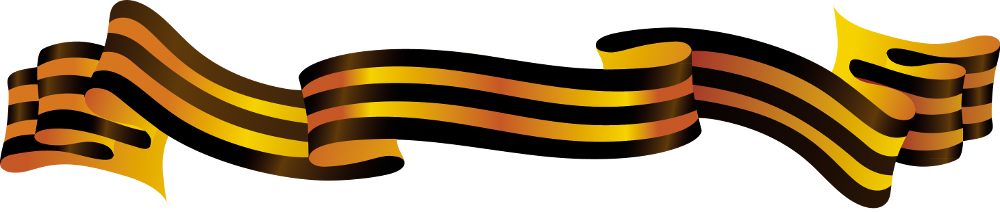 Пояснительная записка.«Вся гордость учителя в учениках, в росте посеянных им семян». 	                                                                                                           Д. Менделеев   В условиях модернизации российского образования воспитание гражданственности и патриотизма становится одним из главных направлений в работе с детьми. Применение инновационных технологий в педагогической деятельности делает этот процесс интересным и социально-полезным. Реализуя план по воспитанию гражданских и патриотических качеств  учащихся, необходимо помнить, что ощущение себя гражданином начинается, прежде всего, с чувств уважения, гордости и ответственности за свою семью, село, образовательное учреждение.     Характеризуя создавшееся в стране положение, В.В. Путин говорит, что «утратив патриотизм, связанные с ним национальную гордость и достоинство, мы потеряем себя как народ, способный на великие свершения».   Программа патриотического центра «Наследие» составлена на основании государственной программы «Патриотическое воспитание граждан Российской Федерации на 2011-2015 годы», Устава школы,  Положения о клубе «Наследие». Данная программа представляет собой систему работы  внеурочной деятельности добровольного объединения учащихся различных возрастных групп: 5-11 классов. Она рассчитана на 2017-2018 уч. год, на 36 часов  по 1 часу учебного времени работы с преподавателем – руководителем в  неделю и самостоятельной работы учащихся по выполнению практического задания в рамках заданного проекта или исследовательской работы. Возможно увеличение количества часов совместной с преподавателем работы по необходимости и корректировка в планировании по мере выявления новых направлений в работе и  в соответствии с найденными материалами в ходе проводимых исследований. Дополнительно, параллельно с поисковой – исследовательской работой возможна экскурсионная (просветительская) работа учащихся из числа членов клуба по уже найденным и оформленным материалам для других учащихся школы и жителей социума в соответствии военно-патриотической программой школы.    Патриотизм формируется в процессе обучения, социализации и воспитания школьников. Однако социальное пространство для развития патриотизма не ограничивается школьными стенами. Большую роль здесь выполняют семья и другие социальные институты общества, такие как средства массовой информации, общественные организации, учреждения культуры и спорта, религиозные организации, учреждения здравоохранения, правоохранительные органы, военные организации, учреждения социальной защиты населения.   В  центре дети занимаются научно - исследовательской деятельностью, учатся  применять полученные знания и умения на мероприятиях разного уровня: научно – практических конференциях, конкурсах, олимпиадах.   Предметная областьРусский язык, литература, литературное краеведение, внеклассная работаВозрастная группа учащихся для учащихся 5-11 классовОбразовательные стандартыЦенностно-смысловые компетенции:иметь ценностное отношение к здоровью и человеческой жизни, проявлять свою гражданскую позицию;владеть способами самоопределения в ситуациях выбора на основе собственных позиций;уметь принимать решения, брать на себя ответственность за их последствия, осуществлять свои действия и поступки на основе выбранных целевых и смысловых установок;оценивать свое поведение, черты своего характера, свое физическое и эмоциональное состояние.Учебно-познавательные компетенции:ставить цель и организовывать ее достижение;самостоятельно организовывать свою учебную деятельность: планирование, анализ, рефлексию, самооценку своей познавательной деятельности;решать учебно-познавательные проблемы;осуществлять сравнение, сопоставление, классификацию,  устанавливать характерные причинно-следственные связи;самостоятельно выполнять различные творческие работы, участвовать в проектной деятельности, в организации и проведении учебно-исследовательской работы.Коммуникативные компетенции:владеть способами взаимодействия с окружающими людьми;выступать с устным сообщением, уметь задать вопрос, корректно вести учебный диалог;владеть разными видами речевой деятельности (монолог, диалог, чтение, письмо);владеть способами совместной деятельности в группе, приемами действий в ситуациях общения.Информационные компетенции:владеть навыками работы с различными источниками информации: книгами, учебниками, справочниками, картами, энциклопедиями, Интернетом;самостоятельно искать, извлекать, систематизировать, анализировать и отбирать необходимую для решения учебных задач информацию, организовывать, преобразовывать, сохранять и передавать ее;ориентироваться в информационных потоках, уметь выделять в них главное и необходимое: уметь осознанно воспринимать информацию, распространяемую по каналам СМИ.Здоровьесберегающие компетенции:знать и применять правила поведения в экстремальных ситуациях: владеть способами эмоциональной саморегуляции, самоподдержки и самоконтроля;уметь заботиться о собственном здоровье, личной безопасности, вести здоровый образ жизни;владеть способами оказания первой медицинской помощи, использовать средства индивидуальной и коллективной защиты.Формированию тех или иных компетенций способствует применение методов:анализа конкретной ситуации,метода решения ситуационных и проблемных задач, метода проектов, использование ролевых и деловых игр, дискуссий,групповой работы,проблемного, модульного обучения.Дидактические цели и методические задачи .Цель: создать информационную структуру, дающую возможность  развития у учащихся активной гражданской позиции и чувства патриотизма как важнейших духовно- нравственных и социальных ценностей, отражающих сопричастность  к делам и достижениям старших поколений, готовность к активному участию в различных сферах жизни общества;  развития  творческой,  активной личности,  свободно владеющей  родным языком, способной к конкуренции, проявляющей себя в нестандартных условиях, умеющей использовать приобретенные знания в разнообразных жизненных ситуациях; владеющую творческими умениями и навыками, физически здоровую, с гибкой и быстрой ориентацией в решении сложных  жизненных проблем на основе личностно - ориентированного подхода.  В качестве основных задач выступают:  1. Создание условий для формирования духовно-богатого, социально-активного гражданина:формировать нравственные отношения, приобщать к духовным, национальным и общечеловеческим ценностям, воспитывать личность с богатым духовным, социально-нравственным потенциалом. Воспитывать патриота и гражданина своей страны;превратить школу в центр духовно-нравственного, гражданского и патриотического воспитания подрастающего поколения;обобщение и распространение передового педагогического опыта работы педагогов по патриотическому воспитанию;разработка и создание научно-методических рекомендаций по проблемам формирования патриотизма учащихся.2. Использование    информационных    и   телекоммуникационных технологий в образовательном процессе, включая:приобщение учащихся к исследовательской и проектной творческой деятельности на основе историко– краеведческого материала;овладение основами журналистики и социального анализа;активное внедрение в учебный и внеурочный образовательный процесс проектной деятельности школьников;подготовку к участию детей в различных конкурсах, фестивалях и других мероприятиях  патриотической направленности;транслирование опыта работы через школьный  сайт в Интернете.    3.развивающие развитие навыков исследовательской и проектной работы, обработки статистических и анкетных материалов, интервьюирования;развитие профессиональных склонностей, оказывающих влияние на выбор учеником сферы профессиональной деятельности.Конкретные ожидаемые результаты.1.Повышение у учащихся интереса к изучению русского языка.2.Повышение чувства гордости у подрастающего поколения за свою малую Родину.3.Участие в конкурсах, олимпиадах и конференциях различного уровня.  4.Увеличение числа выставок, конкурсов, фестивалей патриотической направленности. 5.Подготовка  научно - исследовательских работ по русскому языку на школьную и    районную конференции.6.Участие детей в проектной деятельности.7.Повышение степени готовности обучающихся к  выполнению своего гражданского и  патриотического долга.8.Пополнение школьного фонда научно - исследовательских работ.  9.Умение и желание сочетать общественные и личные интересы. 10.Публикации материалов в  СМИ.12.Выступление детей на мероприятиях патриотической направленности разного уровня. 13.Повышение реального вклада подрастающего поколения в дело  процветания родного  края и Отечества. 14. Снижение уровня правонарушений  и вредных привычек школьников средствами патриотического воспитания.Содержательная часть.   “Что значит быть патриотом? Любить – да, но не только любить землю свою, но и обязательно, что-то конкретное для нее делать”- эти слова Василия Розанова  стали основополагающим фактором в работе патриотического  клуба «Наследие» средней школы №1 г. Никольска Пензенской области.                                                                                     Во все времена, начиная, от древней Руси и до нынешних дней, основой духовного единства государства российского был и остается патриотизм. Воспитание патриотов  России, знающих историю своего края, своего Отечества, способных гордиться и своей большой страной, и своей малой Родиной, готовых отважно защищать Отечество и честно трудиться во имя его процветания – вот основная цель, стоящая перед объединением. На сегодняшний день  в патриотическом  отряде насчитывается более 40 детей разного возраста. Основными задачами объединения являются изучение истории семьи и создание семейных хроник, участие в вахте памяти, продолжение непрерывной связи поколений ветеранов и школьников, формирование активной жизненной позиции подрастающего поколения. Одна из форм решения задач- это поисковая работа. Из активных ребят был создан штаб отряда, который координирует работу. У каждой группы свой план работы: поиск никольчан-фронтовиков, тружеников тыла; поиск выпускников- фронтовиков,  учителей – участников ВО войны. Поиск экспонатов, работа в архивах, учёт и хранение фонда уголка Боевой Славы, составление и оформление композиций, выставок, стендов, выход в классы с лекциями, подготовка и проведение мероприятий, акций, публикация статей в газеты, организация и проведение экскурсий по уголку Боевой славы.   Патриотизм формируется в процессе обучения, социализации и воспитания школьников. Однако социальное пространство для развития патриотизма не ограничивается школьными стенами. Большую роль здесь выполняют семья и другие социальные институты общества, такие как средства массовой информации, общественные организации, учреждения культуры и спорта, религиозные организации, учреждения здравоохранения, правоохранительные органы, военные организации, учреждения социальной защиты населения.  Реально переживают учащиеся чувства привязанности к своей родной земле, когда включаются в краеведческую работу, совершают походы по памятным местам родного края, встречаются с людьми, совершившими боевые и трудовые подвиги. Участие в этой работе, если она отличается высокой содержательностью и красочностью, вызывает у учащихся чувство восхищения, стремление  подражать таким людям.       Поведенческий и волевой компоненты патриотизма – это формирование у учащихся способности к волевым     проявлениям в области патриотизма и культуры межнациональных отношений. Основным средством для решения этой важной и сложной задачи является включение учащихся в разнообразные виды практической деятельности и формирование у них навыков и привычек, опыта патриотического поведения. Сюда входят различные виды трудовой, спортивной и общественно полезной деятельности, туристско-краеведческая работа, историко-этнографические экспедиции, празднование историко-юбилейных дат, связи с воинскими частями, встречи с ветеранами.   Одним из важнейших направлений деятельности школьного патриотического центра «Наследие» является поисковая и исследовательская деятельность, направленная на изучение истории родного края.  Опыт показывает, что происходящие сегодня события через сравнительно короткое время начинают стираться из памяти. Исчезают источники, связанные с этими событиями, уходят люди – участники событий. Наш долг – успеть сохранить для будущих поколений все ценное и достойное. В этом направлении учащимися школы ведется многолетняя кропотливая работа.  Много внимания в работе центра уделяется судьбам простых людей, жителей нашего района, выпускникам школы, которые прославили себя ратными и трудовыми подвигами. Мероприятия по повышению авторитета вооруженных сил, о необходимости выполнения долга по прохождению воинской службы. Школьный музей – это хранитель традиций, которые пополняются и обновляются.   В школьном музее организуется специальная работа: поисковые операции «О чём рассказала награда», «След войны в моей семье». Члены  патриотического  центра «Наследие» проводят  поисково – исследовательскую работу, которая включает в себя сбор материалов о живущих в городе ветеранах ВОВ. Поддерживается связь с военнослужащими - выпускниками школы,  организуются встречи с участниками  локальных войн, тружениками тыла.   Школьный патриотический центр «Наследие» играет огромную роль в воспитании у подрастающего поколения таких качеств, как гражданственность и патриотизм. Главное, что дает работа в патриотическом клубе, духовное, нравственное воспитание, чего так не хватает сегодня, учит не быть «Иванами, не помнящими родства», любить свои корни, свою Родину, гордиться подвигами своих земляков и брать с них пример.Основные направления работы центра “Наследие” I. Духовно-нравственное. Цель: осознание учащимися в процессе патриотического воспитания высших ценностей, идеалов и ориентиров, социально значимых процессов и явлений реальной жизни, способность руководствоваться ими в качестве определяющих принципов, позиций в практической деятельности.II. Гражданско-патриотическое.Цель: воздействие через систему мероприятий на формирование правовой культуры и законопослушности, навыков оценки политических и правовых событий и процессов в обществе и государстве, гражданской позиции, постоянной готовности к служению своему народу и выполнению конституционного долга.III. Военно- патриотическое.Цель: формирование у молодежи высокого патриотического сознания, идей служения Отечеству, способности к его вооруженной защите, изучение русской военной истории, воинских традиций.IV. Социально-патриотическое.Цель:  активизация  духовно-нравственной и культурно-исторической преемственности поколений, формирование активной жизненной позиции, проявление чувств  благородства и сострадания, проявление заботы о людях пожилого возраста.V. Героико-патриотическое. Цель: воспитание чувства гордости к героическим деяниям предков и их традициям, так как  составная часть патриотического воспитания, ориентированная на пропаганду героических профессий, а также знаменательных героических и исторических дат нашей истории.VI. Историко-краеведческое.Цель: формирование гордости за сопричастность к деяниям предков и современников и исторической ответственности за происходящее в обществе. Система мероприятий по патриотическому воспитанию, направленных на познание историко-культурных корней, осознание неповторимости Отечества, его судьбы, неразрывности с ней.VII. Спортивно-патриотическое.Цель:  развитие морально-волевых качеств, воспитание силы, ловкости, выносливости, стойкости, мужества, дисциплинированности в процессе занятий физической культурой и спортом, формирование опыта служения Отечеству и готовности к защите Родины.Направление «Память».1.  Увековечивание памяти солдат- земляков, погибших на фронтах Великой Отечественной войны,  и других локальных событиях.участие в поисковых экспедициях,сбор и оформление исторической информациисбор информации о боевом прошлом ветеранов Великой Отечественной войны, армии и флота, воинах интернационалистах, проживающих и проживавших в Никольском районе,оформление выставок, презентаций, экскурсий;сбор информации о тружениках тыла, героях трудового фронта в военное и мирное время, оформление выставок, презентаций, экскурсий.2. Работа по восстановлению исторической справедливости в отношении граждан подвергшихся репрессиям в 30-50-х годах ХХ века.сбор и оформление информации о жертвах политических репрессий ,поиск семей и поддерживание отношений с ними,Проведение митингов и акций в День Памяти жертв политических репрессий .3. История школы: сбор информации об учениках и учителях школы,оформление выставок, презентаций, экскурсий;4. Экскурсионная, просветительская работа : проведение тематических экскурсий, встреч, мероприятий по материалам поисковой работы на основе созданных выставок, презентаций, экскурсий.    Работа в патриотическом центре «Наследие»  заставляет  задуматься над тем, что нас окружает, над семейной реликвией и собственной родословной,  зачем мы живём и что  оставим своим потомкам.